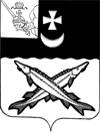 ПРЕДСТАВИТЕЛЬНОЕ  СОБРАНИЕБЕЛОЗЕРСКОГО МУНИЦИПАЛЬНОГО РАЙОНАРЕШЕНИЕОт  24.11.2020 № 80О внесении   изменений   и    дополненийв решение Представительного Собрания района от 24.11.2015 № 83	В  соответствии со статьями 9, 142  Бюджетного кодекса Российской Федерации, статьями 18,50 Устава района	Представительное Собрание района	РЕШИЛО:1. Внести в Положение о межбюджетных трансфертах в Белозерском муниципальном районе, утвержденное решением Представительного Собрания района от 24.11.2015 № 83 «О межбюджетных трансфертах в Белозерском муниципальном районе» (с последующими изменениями) следующие изменения и дополнения:1.1. В приложении 1 «Порядок определения объема районного фонда финансовой поддержки поселений и распределения дотаций на выравнивание бюджетной обеспеченности поселений из бюджета муниципального района»:1.1.1. В пункте 6 цифры «0,47» заменить цифрами «0,5», абзац 7 исключить.1.1.2. Пункт 10 исключить.1.1.3. Пункт 11 считать пунктом 10.1.2. В приложении 2 «Порядок распределения дотаций на поддержку мер по обеспечению сбалансированности бюджетов поселений»:1.2.1. В пункте 1 слова «Дохi – прогноз налоговых и неналоговых доходов i-го поселения района (за исключением доходов от уплаты акцизов на нефтепродукты по дифференцированным нормативам области)» заменить словами «Дохi  – расчетные налоговые и неналоговые доходы, определяемые на основании утвержденного решением о бюджете на текущий финансовый год (по состоянию на 1 июля) объема налоговых и неналоговых доходов бюджета i-го поселения района по нормативам отчислений, установленным Бюджетным кодексом Российской Федерации, и единым нормативам отчислений, закрепленным решениями Представительного Собрания района (за исключением доходов от уплаты акцизов на нефтепродукты по дифференцированным нормативам области) с учетом изменения налогового, бюджетного законодательства и показателей социально-экономического развития на очередной финансовый год (год планового периода) по методике, утверждаемой нормативным правовым актом финансового органа района».1.2.2. Пункт 3 изложить в следующей редакции:«3. Оценка расходных обязательств i-го поселения по вопросам местного значения (Расхj ) в год определяется по формуле:Расхj    = Расхсред. х Н i х Ki + Ni  , где: Расхсред  - расходы на душу населения консолидированных бюджетов поселений в год;Н i  - численность постоянного населения i-го поселения на начало текущего финансового года;Ki  - поправочный коэффициент, применяемый для оценки расходных обязательств i-го поселения;Ni  - расходы консолидированного бюджета i-го поселения на обеспечение предоставления муниципальных гарантий, предусмотренных законами области, а также рассчитываемые по методике, утвержденной нормативным правовым актом финансового органа района, расходы бюджета i-го поселения на реализацию полномочий органов местного самоуправления по выплате заработной платы.Расходы на душу населения консолидированных бюджетов поселений (Расхсред) определяются по формуле:Расхсред. = (Дох + Доттеквыр + Дтексб + Деф - Пр)/ Н , где:Дох  - расчетные налоговые и неналоговые доходы, определяемые на основании утвержденного решением о бюджете на текущий финансовый год (по состоянию на 1 июля) объема налоговых и неналоговых доходов консолидированных бюджетов поселений по нормативам отчислений, установленным Бюджетным кодексом Российской Федерации, и единым нормативам отчислений, закрепленным решениями Представительного Собрания района, (за исключением доходов от уплаты акцизов на нефтепродукты по дифференцированным нормативам области), с учетом изменения налогового, бюджетного законодательства и показателей социально-экономического развития на очередной финансовый год (год планового периода по методике, утверждаемой нормативным правовым актом финансового органа района;Доттеквыр  - расчетный объем дотации на выравнивание бюджетной обеспеченности поселений без учета замены дополнительными нормативами отчислений от налога на доходы физических лиц, рассчитанный в соответствии с приложением 1 к настоящему решению, в текущем финансовом году;Дтексб - объем дотации на поддержку мер по обеспечению сбалансированности бюджетов поселений в текущем финансовом году;Деф - объем дефицита бюджетов поселений в размере 5% от расчетных налоговых и неналоговых доходов, определяемых на основании утвержденного решением о бюджете на текущий финансовый год (по состоянию на 1 июля) объема налоговых и неналоговых доходов бюджетов поселений по нормативам отчислений, установленным Бюджетным кодексом Российской Федерации, и единым нормативам отчислений, закрепленным решениями Представительного Собрания района, (за исключением доходов от уплаты акцизов на нефтепродукты по дифференцированным нормативам области) с учетом изменения налогового, бюджетного законодательства и показателей социально-экономического развития на очередной финансовый год (год планового периода);Пр  - объем средств, предусмотренный в бюджетах поселений в текущем финансовом году на осуществление полномочий, которые в очередном финансовом году с уровня поселений переходят на уровень района;Н - численность постоянного населения района на начало текущего финансового года.Поправочный коэффициент, применяемый для оценки расходных обязательств i-го поселения (Ki ) определяется по формуле: Ki = (Расхi сред./ Расхсред), где: Расхi сред - расходы на душу населения бюджета i-го поселения в год; Расхсред - расходы на душу населения консолидированных бюджетов поселений в год;При расчете поправочного коэффициента, применяемого для оценки расходных обязательств, математическое округление не применяется.Расходы на душу населения консолидированного бюджета i-го поселения в год (Расхi сред) определяется по формуле: Расхi сред = (Дохi + Дотi теквыр + Дi тексб + Дефi - Пр )/ Нi , где: Дохi - расчетные налоговые и неналоговые доходы, определяемые на основании утвержденного решением о бюджете на текущий финансовый год (по состоянию на 1 июля) объема налоговых и неналоговых доходов консолидированного бюджета i-го поселения по нормативам отчислений, установленным Бюджетным кодексом Российской Федерации, и единым нормативам отчислений, закрепленным решениями Представительного Собрания района, (за исключением доходов от уплаты акцизов на нефтепродукты по дифференцированным нормативам области), с учетом изменения налогового, бюджетного законодательства и показателей социально-экономического развития на очередной финансовый год (год планового периода по методике, утверждаемой нормативным правовым актом финансового органа района;Дотi теквыр - расчетный объем дотации на выравнивание бюджетной обеспеченности i-го поселения без учета замены дополнительными нормативами отчислений от налога на доходы физических лиц, рассчитанный в соответствии с приложением 1 к настоящему решению, в текущем финансовом году;Дi тексб - объем дотации на поддержку мер по обеспечению сбалансированности бюджета i-го поселения в текущем финансовом году;Дефi  - объем дефицита бюджета i-го поселения в размере 5% от расчетных налоговых и неналоговых доходов, определяемых на основании утвержденного решением о бюджете на текущий финансовый год (по состоянию на 1 июля) объема налоговых и неналоговых доходов бюджета i-го поселения по нормативам отчислений, установленным Бюджетным кодексом Российской Федерации, и единым нормативам отчислений, закрепленным решениями Представительного Собрания района, (за исключением доходов от уплаты акцизов на нефтепродукты по дифференцированным нормативам области) с учетом изменения налогового, бюджетного законодательства и показателей социально-экономического развития на очередной финансовый год (год планового периода);Пр  - объем средств, предусмотренный в бюджете i-го поселения в текущем финансовом году на осуществление полномочий, которые в очередном финансовом году с уровня поселений переходят на уровень района; Нi - численность постоянного населения i-го поселения на начало текущего финансового года.».2. Настоящее  решение  вступает в силу с 1января 2021 года и  распространяется на правоотношения, возникающие при формировании проекта районного бюджета на 2021 год и плановый период 2022-2023 годов.3. Настоящее решение подлежит опубликованию в районной газете «Белозерье» и размещению на официальном сайте Белозерского муниципального района в информационно-телекоммуникационной сети «Интернет».         Глава района:		            	                   Е.В. Шашкин